  КАРАР                                          	                  ПОСТАНОВЛЕНИЕ « 21» январь   2019 й.                          № 2        	      «21»  января     2019 г.Об утверждении Порядка осуществления контроля за соблюдением Федерального закона от 05.04.2013 № 44-ФЗ «О контрактной системе в сфере закупок товаров, работ, услуг для обеспечения государственных и муниципальных нужд»В соответствии со статьями 8, 9, 11 Федерального закона от 05.04.2013 № 44-ФЗ «О контрактной системе в сфере закупок товаров, работ, услуг для обеспечения государственных и муниципальных нужд», руководствуясь приказом Управления Федерального казначейства от 12.03.2018 № 14н «Об утверждении Общих требований к осуществлению органами государственного (муниципального) финансового контроля, являющимися органами (должностными лицами) исполнительной власти субъектов Российской Федерации (местных администраций), контроля за соблюдением Федерального закона «О контрактной системе в сфере закупок товаров, работ, услуг для обеспечения государственных и муниципальных нужд», руководствуясь Уставом сельского поселения Саннинский  сельсовет муниципального района Благовещенский район Республики Башкортостан, администрация сельского поселения Саннинский сельсоветПОСТАНОВЛЯЕТ:1. Утвердить прилагаемый Порядок осуществления контроля за соблюдением Федерального закона от 05.04.2013 № 44-ФЗ «О контрактной системе в сфере закупок товаров, работ, услуг для обеспечения государственных и муниципальных нужд».2. Обнародовать  настоящее Постановление на стенде администрации и разместить на официальном сайте Администрации сельского  поселения.3. Контроль за выполнением настоящего Постановления оставляю за собой.Глава сельского поселения :                                                     М.Н.Зырянова                                                                                                                      Приложениек постановлению администрации                                                сельского поселения                                                  Саннинский сельсовет муниципального района Благовещенский район Республики Башкортостанот  21.01.2019  №  2ПОРЯДОКосуществления контроля за соблюдением Федерального законаот 05.04.2013 № 44-ФЗ «О контрактной системе в сфере закупок товаров, работ, услуг для обеспечения государственных и муниципальных нужд»1. Общие положения 1.1. Настоящий порядок разработан в соответствии с требованиями 8, 9, 11 Федерального закона от 05.04.2013 № 44-ФЗ «О контрактной системе в сфере закупок товаров, работ, услуг для обеспечения государственных и муниципальных нужд» (далее – Федеральный закон № 44-ФЗ) и определяет порядок осуществления органом внутреннего муниципального финансового контроля администрации сельского поселения Саннинский сельсовет муниципального района Благовещенский район Республики Башкортостан (далее - ОВМФК) полномочий по контролю за соблюдением законодательства Российской Федерации и иных нормативных правовых актов о контрактной системе в сфере закупок товаров, работ, услуг для обеспечения муниципальных нужд (далее - Порядок) в отношении закупок для обеспечения муниципальных нужд сельского поселения Саннинский сельсовет  муниципального района Благовещенский район Республики Башкортостан (далее - деятельность по контролю). 1.2.  Должностными лицами Органов контроля, осуществляющими деятельность по контролю, являются:а) глава сельского поселения;б) управляющий делами администрации сельского поселения;в) ) иные муниципальные служащие администрации сельского поселения , уполномоченные на участие в проведении контрольных мероприятий в соответствии с распоряжением главы сельского поселения  о назначении контрольных  мероприятий. 1.3. Деятельность ОВМФК по контролю в сфере закупок основывается на принципах законности, объективности, эффективности, независимости, профессиональной компетентности, достоверности результатов и гласности.1.4. Контроль в сфере закупок осуществляется ОВМФК в отношении заказчиков, контрактных служб, контрактных управляющих, уполномоченных органов, осуществляющих действия, направленные на осуществление закупок товаров, работ, услуг для муниципальных нужд в соответствии с Федеральным законом № 44-ФЗ (далее - субъекты контроля).2. Права и обязанности органа внутреннего муниципальногофинансового контроля и его должностных лиц, уполномоченных на осуществление деятельности по контролю 2.1. ОВМФК, а также его должностные лица, уполномоченные на осуществление деятельности по контролю, обязаны:а) соблюдать требования нормативных правовых актов в установленной сфере деятельности ОВМФК;б) проводить контрольные мероприятия в соответствии с распорядителем документом руководителя (заместителя руководителя) ОВМФК;в) знакомить руководителя или уполномоченное должностное лицо субъекта контроля с копией распорядительного документа руководителя (заместителя руководителя) ОВМФК о назначении контрольного мероприятия, о приостановлении, возобновлении, продлении срока проведения выездной или камеральной проверок, об изменении состава проверочной группы ОВМФК, а также с результатами выездной или камеральной проверки;г) при выявлении факта совершения действия (бездействия), содержащего признаки состава преступления, направлять в правоохранительные органы информацию о таком факте и (или) документы и иные материалы, подтверждающие такой факт, в течение 3 рабочих дней с даты выявления такого факта по решению руководителя (заместителя руководителя) ОВМФК;д) при выявлении обстоятельств и фактов, свидетельствующих о признаках нарушений, относящихся к компетенции другого государственного (муниципального) органа (должностного лица), направлять информацию о таких обстоятельствах и фактах в соответствующий орган (должностному лицу) в течение 10 рабочих дней с даты выявления таких обстоятельств и фактов по решению руководителя заместителя руководителя) ОВМФК.2.2. ОВМФК, а также его должностные лица, уполномоченные на осуществление деятельности по контролю, имеют право:а) запрашивать и получать на основании мотивированного запроса в письменной форме документы и информацию, необходимые для проведения контрольных мероприятий;б) при осуществлении контрольных мероприятий беспрепятственно по предъявлении служебных удостоверений и копии распорядительного документа руководителя (заместителя руководителя) ОВМФК о назначении контрольного мероприятия посещать помещения и территории, которые занимают субъекты контроля, требовать предъявления поставленных товаров, результатов выполненных работ, оказанных услуг, а также проводить необходимые экспертизы и другие мероприятия по контролю;в) выдавать обязательные для исполнения предписания об устранении выявленных нарушений законодательства Российской Федерации и иных нормативных правовых актов о контрактной системе в сфере закупок товаров, работ, услуг для обеспечения государственных и муниципальных нужд в случаях, предусмотренных законодательством Российской Федерации;г) составлять протоколы об административных правонарушениях, связанных с нарушениями законодательства Российской Федерации и иных нормативных правовых актов о контрактной системе в сфере закупок, в порядке, установленном законодательством Российской Федерации;д) обращаться в суд, арбитражный суд с исками о признании осуществленных закупок недействительными в соответствии с действующим процессуальным законодательством Российской Федерации.2.3. В случае возникновения в ходе контрольного мероприятия необходимости проверить (изучить) вопросы, требующие специальных знаний и навыков, к контрольному мероприятию могут привлекаться специалисты Администрации муниципального района Благовещенский район Республики Башкортостан, обладающие специальными знаниями в соответствующей сфере.2.3. Должностные лица ОВМФК в течение одного рабочего дня с момента возникновения необходимости проверить (изучить) вопросы, не входящие в их компетенцию, представляют служебную записку на имя главы сельского поселения Саннинский сельсовет , в которой указывают перечень таких вопросов. Глава поселения принимает решение о привлечении соответствующих специалистов.2.4. По фактам непредставления или несвоевременного представления должностными лицами субъектов контроля информации, документов и материалов, запрошенных при проведении контрольного мероприятия, должностные лица ОВМФК составляют акт о непредставлении (несвоевременном представлении) должностными лицами субъектов контроля информации, документов и материалов, запрошенных при проведении контрольного мероприятия.Форма акта о непредставлении документов установлена в приложении № 2 к настоящему Порядку.2.5. Должностные лица ОВМФК несут ответственность за решения и действия (бездействие), принимаемые (осуществляемые) в процессе осуществления контрольных мероприятий, в соответствии с законодательством Российской Федерации.3. Порядок осуществления деятельности по контролю 3.1. Деятельность по контролю осуществляется посредством проведения плановых и внеплановых проверок (далее - контрольные мероприятия). Контрольные мероприятия подразделяются на выездные и камеральные.3.2. К процедурам осуществления контрольного мероприятия относятся назначение контрольного мероприятия, проведение контрольного мероприятия и реализация результатов проведения контрольного мероприятия.3.3. Все документы, составляемые должностными лицами ОВМФК в рамках контрольного мероприятия, приобщаются к материалам контрольного мероприятия, учитываются и хранятся, в том числе с применением автоматизированных информационных систем.3.4. Запросы о представлении документов и информации, уведомления о проведении проверок, акты проверок, предписания вручаются руководителям или уполномоченным должностным лицам субъектов контроля (далее - представитель субъекта контроля) либо направляются заказным почтовым отправлением с уведомлением о вручении или иным способом, свидетельствующим о дате его получения адресатом, в том числе с применением автоматизированных информационных систем.3.5. Срок представления субъектом контроля документов и информации устанавливается в запросе и отсчитывается с даты получения запроса субъектом контроля.3.6. Контрольное мероприятие проводится должностным лицом (должностными лицами) ОВМФК на основании распорядительного документа руководителя (заместителя руководителя) ОВМФК о назначении контрольного мероприятия.Распорядительный документ руководителя (заместителя руководителя) ОВМФК о назначении контрольного мероприятия должен содержать следующие сведения:а) наименование субъекта контроля;б) место нахождения субъекта контроля;в) место фактического осуществления деятельности субъекта контроля;г) проверяемый период;д) основание проведения контрольного мероприятия;е) тему контрольного мероприятия;ж) фамилии, имена, отчества (последнее - при наличии) должностного лица ОВМФК (при проведении камеральной проверки одним должностным лицом), членов проверочной группы, руководителя проверочной группы ОВМФК (при проведении контрольного мероприятия проверочной группой), уполномоченных на проведение контрольного мероприятия, а также экспертов, представителей экспертных организаций, привлекаемых к проведению контрольного мероприятия;з) срок проведения контрольного мероприятия;и) перечень основных вопросов, подлежащих изучению в ходе проведения контрольного мероприятия.Изменение состава должностных лиц проверочной группы ОВМФК, а также замена должностного лица ОВМФК (при проведении камеральной проверки одним должностным лицом), уполномоченных на проведение контрольного мероприятия, оформляется распорядительным документом руководителя (заместителя руководителя) ОВМФК.3.7. Субъекту контроля направляется уведомление о проведении проверки, содержащее, в том числе, требование о подготовке субъектом контроля документов и сведений, необходимых для осуществления проверки, с указанием срока их предоставления. Уведомление направляется любым способом, предусмотренным пунктом 3.4. настоящего Порядка и позволяющим доставить уведомление в срок не позднее чем за три рабочих дня до даты проведения проверки.Форма уведомления о проведении контрольного мероприятия установлена в приложении № 1 к настоящему Порядку.3.8. Плановые контрольные мероприятия осуществляются в соответствии с планом контрольных мероприятий на календарный год, утверждаемым главой поселения.Периодичность проведения плановых проверок в отношении одного субъекта контроля должна составлять не более 1 раза в год.В срок до 10 декабря текущего года ОВМФК формирует проект плана контрольных мероприятий (далее - План) на следующий календарный год.План контрольных мероприятий на следующий календарный год утверждается главой поселения в срок не позднее 25 декабря текущего года и подлежит размещению на официальном сайте Администрации поселения.При необходимости в план контрольных мероприятий могут вноситься изменения. Вносимые в план контрольных мероприятий изменения размещаются не позднее пяти рабочих дней со дня их утверждения на официальном сайте Администрации поселения.При подготовке плана контрольных мероприятий учитываются следующие критерии отбора контрольных мероприятий:- длительность периода, прошедшего с момента проведения идентичного контрольного мероприятия ОВМФК (в случае если указанный период превышает три года, данный критерий имеет наивысший приоритет);- актуальность, существенность и значимость закупок, осуществляемых субъектами контроля, в отношении которых предполагается проведение контрольных мероприятий и (или) существенности объемов бюджетных расходов, необходимых для совершения закупки.3.9. Внеплановые проверки проводятся в соответствии с решением руководителя (заместителя руководителя) ОВМФК, принятого:а) на основании поступившей информации о нарушении законодательства Российской Федерации о контрактной системе в сфере закупок товаров, работ, услуг для обеспечения государственных и муниципальных нужд и принятых в соответствии с ним нормативных правовых (правовых) актов;б) в случае истечения срока исполнения ранее выданного предписания;в) в случае, предусмотренном подпунктом "в" пункта 5.7. настоящего Порядка.3.10. Результаты контрольных мероприятий оформляются актом.3.11. Документы, материалы и информация, необходимые для проведения контрольного мероприятия, представляются в подлиннике или копиях, заверенных субъектами контроля в установленном порядке.3.12. Порядок использования единой информационной системы в сфере закупок, а также ведения документооборота в единой информационной системе в сфере закупок при осуществлении деятельности по контролю, предусмотренный пунктом 5 части 11 статьи 99 Федерального закона, должен соответствовать требованиям Правил ведения реестра жалоб, плановых и внеплановых проверок, принятых по ним решений и выданных предписаний, утвержденных постановлением Правительства Российской Федерации от 27 октября 2015 года № 1148.Обязательными документами для размещения в единой информационной системе в сфере закупок являются отчет о результатах выездной или камеральной проверки, который оформляется в соответствии с пунктом 5.7. настоящего Порядка, предписание, выданное субъекту контроля в соответствии с подпунктом "а" пункта 5.7. настоящего Порядка.4. Проведение контрольных мероприятий 4.1. Камеральная проверка может проводиться одним должностным лицом или проверочной группой ОВМФК.4.2. Выездная проверка проводится проверочной группой ОВМФК в составе не менее двух должностных лиц ОВМФК.4.3. Руководителем проверочной группы ОВМФК назначается должностное лицо ОВМФК, уполномоченное составлять протоколы об административных правонарушениях.В случае если камеральная проверка проводится одним должностным лицом ОВМФК, данное должностное лицо должно быть уполномочено составлять протоколы об административных правонарушениях.4.4. Камеральная проверка проводится по месту нахождения ОВМФК на основании документов и информации, представленных субъектом контроля по запросу ОВМФК, а также документов и информации, полученных в результате анализа данных единой информационной системы в сфере закупок.4.5. Срок проведения камеральной проверки не может превышать 20 рабочих дней со дня получения от субъекта контроля документов и информации по запросу ОВМФК.4.6. При проведении камеральной проверки должностным лицом ОВМФК (при проведении камеральной проверки одним должностным лицом) либо проверочной группой ОВМФК проводится проверка полноты представленных субъектом контроля документов и информации по запросу ОВМФК в течение 3 рабочих дней со дня получении от субъекта контроля таких документов и информации.4.7. В случае если по результатам проверки полноты представленных субъектом контроля документов и информации в соответствии с пунктом 4.6. настоящего Порядка установлено, что субъектом контроля не в полном объеме представлены запрошенные документы и информация, проведение камеральной проверки приостанавливается в соответствии с подпунктом "г" пункта 4.14. настоящего Порядка со дня окончания проверки полноты представленных субъектом контроля документов и информации. Одновременно с направлением копии решения о приостановлении камеральной проверки в соответствии с пунктом 4.16. настоящего Порядка в адрес субъекта контроля направляется повторный запрос о представлении недостающих документов и информации, необходимых для проведения проверки.В случае непредставления субъектом контроля документов и информации по повторному запросу ОВМФК по истечении срока приостановления проверки в соответствии с пунктом "г" пункта 4.14. настоящего Порядка проверка возобновляется.Факт непредставления субъектом контроля документов и информации фиксируется в акте, который оформляется по результатам проверки.4.8. Выездная проверка проводится по месту нахождения и месту фактического осуществления деятельности субъекта контроля.4.9. Срок проведения выездной проверки не может превышать 30 рабочих дней.4.10. В ходе выездной проверки проводятся контрольные действия по документальному и фактическому изучению деятельности субъекта контроля.Контрольные действия по документальному изучению проводятся путем анализа финансовых, бухгалтерских, отчетных документов, документов о планировании и осуществлении закупок и иных документов субъекта контроля с учетом устных и письменных объяснений должностных, материально ответственных лиц субъекта контроля и осуществления других действий по контролю.Контрольные действия по фактическому изучению проводятся путем осмотра, инвентаризации, наблюдения, пересчета, экспертизы, контрольных замеров и осуществления других действий по контролю.4.11. Срок проведения выездной или камеральной проверки может быть продлен не более чем на 10 рабочих дней по решению руководителя (заместителя руководителя) ОВМФК.Решение о продлении срока контрольного мероприятия принимается на основании мотивированного обращения должностного лица ОВМФК (при проведении камеральной проверки одним должностным лицом) либо руководителя проверочной группы ОВМФК.Основанием продления срока контрольного мероприятия является получение в ходе проведения проверки информации о наличии в деятельности субъекта контроля нарушений законодательства Российской Федерации о контрактной системе в сфере закупок товаров, работ, услуг для обеспечения государственных и муниципальных нужд и принятых в соответствии с ним нормативных правовых (правовых) актов, требующей дополнительного изучения.4.12. В рамках выездной или камеральной проверки проводится встречная проверка по решению руководителя (заместителя руководителя) ОВМФК, принятого на основании мотивированного обращения должностного лица ОВМФК (при проведении камеральной проверки одним должностным лицом) либо руководителя проверочной группы ОВМФК.При проведении встречной проверки проводятся контрольные действия в целях установления и (или) подтверждения либо опровержения фактов нарушений законодательства Российской Федерации о контрактной системе в сфере закупок товаров, работ, услуг для обеспечения государственных и муниципальных нужд и принятых в соответствии с ним нормативных правовых (правовых) актов.4.13. Встречная проверка проводится в порядке, установленном Общими требованиями для выездных и камеральных проверок в соответствии с пунктами 4.1. – 4.4., 4.8., 4.10. настоящего Порядка Срок проведения встречной проверки не может превышать 20 рабочих дней.4.14. Проведение выездной или камеральной проверки по решению руководителя (заместителя руководителя) ОВМФК, принятого на основании мотивированного обращения должностного лица ОВМФК (при проведении камеральной проверки одним должностным лицом) либо руководителя проверочной группы ОВМФК, приостанавливается на общий срок не более 30 рабочих дней в следующих случаях:а) на период проведения встречной проверки, но не более чем на 20 рабочих дней;б) на период организации и проведения экспертиз, но не более чем на 20 рабочих дней;в) на период воспрепятствования проведению контрольного мероприятия и (или) уклонения от проведения контрольного мероприятия, но не более чем на 20 рабочих дней;г) на период, необходимый для представления субъектом контроля документов и информации по повторному запросу ОВМФК в соответствии с пунктом 4.7. настоящего Порядка, но не более чем на 10 рабочих дней;д) на период не более 20 рабочих дней при наличии обстоятельств, которые делают невозможным дальнейшее проведение контрольного мероприятия по причинам, не зависящим от должностного лица ОВМФК (при проведении камеральной проверки одним должностным лицом) либо проверочной группы ОВМФК, включая наступление обстоятельств непреодолимой силы.4.15. Решение о возобновлении проведения выездной или камеральной проверки принимается в срок не более 2 рабочих дней:а) после завершения проведения встречной проверки и (или) экспертизы согласно подпунктам "а", "б" пункта 4.14. настоящего Порядка;б) после устранения причин приостановления проведения проверки, указанных в подпунктах "в" - "д" пункта 4.4. настоящего Порядка;в) после истечения срока приостановления проверки в соответствии с подпунктами "в" - "д" пункта 4.14. настоящего Порядка.4.16. Решение о продлении срока проведения выездной или камеральной проверки, приостановлении, возобновлении проведения выездной или камеральной проверки оформляется распорядительным документом руководителя (заместителя руководителя) ОВМФК, в котором указываются основания продления срока проведения проверки, приостановления, возобновления проведения проверки.Копия распорядительного документа руководителя (заместителя руководителя) ОВМФК о продлении срока проведения выездной или камеральной проверки, приостановлении, возобновлении проведения выездной или камеральной проверки направляется (вручается) субъекту контроля в срок не более 3 рабочих дней со дня издания соответствующего распорядительного документа.4.17. В случае непредставления или несвоевременного представления документов и информации по запросу ОВМФК в соответствии с подпунктом "а" пункта 2.2. настоящего Порядка либо представления заведомо недостоверных документов и информации ОВМФК применяются меры ответственности в соответствии с законодательством Российской Федерации об административных правонарушениях. 5. Оформление результатов контрольных мероприятий 5.1. Результаты встречной проверки оформляются актом, который подписывается должностным лицом ОВМФК (при проведении камеральной проверки одним должностным лицом) либо всеми членами проверочной группы ОВМФК (при проведении проверки проверочной группой) в последний день проведения проверки и приобщается к материалам выездной или камеральной проверки соответственно.По результатам встречной проверки предписания субъекту контроля не выдаются.5.2. По результатам выездной или камеральной проверки в срок не более 3 рабочих дней, исчисляемых со дня, следующего за днем окончания срока проведения контрольного мероприятия, оформляется акт, который подписывается должностным лицом ОВМФК (при проведении камеральной проверки одним должностным лицом) либо всеми членами проверочной группы ОВМФК (при проведении проверки проверочной группой).Формы акта камеральной и выездной проверки установлены соответственно Приложением № 3 и № 4 к настоящему Порядку.5.3. К акту, оформленному по результатам выездной или камеральной проверки, прилагаются результаты экспертиз, фото-, видео- и аудиоматериалы, акт встречной проверки (в случае ее проведения), а также иные материалы, полученные в ходе проведения контрольных мероприятий.5.4. Акт, оформленный по результатам выездной или камеральной проверки, в срок не более 3 рабочих дней со дня его подписания должен быть вручен (направлен) представителю субъекта контроля.5.5. Субъект контроля вправе представить письменные возражения на акт, оформленный по результатам выездной или камеральной проверки, в срок не более 10 рабочих дней со дня получения такого акта.Письменные возражения субъекта контроля приобщаются к материалам проверки.5.6. Акт, оформленный по результатам выездной или камеральной проверки, возражения субъекта контроля (при их наличии) и иные материалы выездной или камеральной проверки подлежат рассмотрению руководителем (заместителем руководителя) ОВМФК.5.7. По результатам рассмотрения акта, оформленного по результатам выездной или камеральной проверки, с учетом возражений субъекта контроля (при их наличии) и иных материалов выездной или камеральной проверки руководитель (заместитель руководителя) ОВМФК принимает решение, которое оформляется распорядительным документом руководителя (заместителя руководителя) ОВМФК в срок не более 30 рабочих дней со дня подписания акта:а) о выдаче обязательного для исполнения предписания в случаях, установленных Федеральным законом;б) об отсутствии оснований для выдачи предписания;в) о проведении внеплановой выездной проверки.Одновременно с подписанием вышеуказанного распорядительного документа руководителя (заместителя руководителя) ОВМФК руководителем (заместителем руководителя) ОВМФК утверждается отчет о результатах выездной или камеральной проверки, в который включаются все отраженные в акте нарушения, выявленные при проведении проверки, и подтвержденные после рассмотрения возражений субъекта контроля (при их наличии).Отчет о результатах выездной или камеральной проверки подписывается должностным лицом ОВМФК (при проведении камеральной проверки одним должностным лицом) либо руководителем проверочной группы ОВМФК, проводившими проверку.Отчет о результатах выездной или камеральной проверки приобщается к материалам проверки. 6. Реализация результатов контрольных мероприятий 43. Предписание направляется (вручается) представителю субъекта контроля в срок не более 5 рабочих дней со дня принятия решения о выдаче обязательного для исполнения предписания в соответствии с подпунктом "а" пункта 5.7. настоящего Порядка требований.44. Предписание должно содержать сроки его исполнения. Форма предписания установлена Приложением № 5 к настоящему Порядку.45. Должностное лицо Органа контроля (при проведении камеральной проверки одним должностным лицом) либо руководитель проверочной группы ОВМФК обязаны осуществлять контроль за выполнением субъектом контроля предписания.В случае неисполнения в установленный срок предписания ОВМФК к лицу, не исполнившему такое предписание, применяются меры ответственности в соответствии с законодательством Российской Федерации.Приложение № 1к ПорядкуУВЕДОМЛЕНИЕО ПРОВЕДЕНИИ ПЛАНОВОЙ (ВНЕПЛАНОВОЙ) ПРОВЕРКИ Уважаемый(ая)_______________________________________!                                 (указывается имя, отчество руководителя субъекта контроля)__________________________________________________________________(указывается ОВМФК, либо должностные лица ОВМФК, уполномоченные на осуществление__________________________________________________________________внутреннего муниципального финансового контроля__________________________________________________________________(далее  -  СМФК) уведомляет  Вас  о  проведении  плановой (внеплановой)  проверки  соблюдения законодательства Российской Федерации и иных  нормативных  правовых  актов  о  контрактной  системе в сфере закупок товаров,   работ,   услуг  для  обеспечения  муниципальных  нужд   (далее  - законодательство о контрактной системе)__________________________________________________________.    (наименование субъекта контроля)Проверка  проводится  в  целях  предупреждения  и  выявления  нарушений законодательства  о  контрактной  системе  на  основании распоряжения главы поселения от _______________ 20___ года № ________.Дата начала проверки: "___" ________________ 20___ года.Дата окончания проверки: "___" ________________ 20___ года. Прошу Вас в срок до "___" ________________ 20___ года:1. Представить должностному лицу ОВМФК:-   сведения   о  лицах,  ответственных  за  осуществление  закупок  (о контрактной службе, контрактном управляющем) в вверенном Вам учреждении (приказы  о  назначении  на  должность,  должностные инструкции, документы, подтверждающие профессиональную переподготовку или повышение квалификации в сфере закупок);- реестр контрактов, заключенных в проверяемый период;-  документы  по  закупкам, находящимся в стадии определения поставщика (подрядчика,  исполнителя), контракты, которые не заключены, кроме закупок, размещаемых путем проведения открытых аукционов в электронной форме;-  документы,  в  том  числе  бухгалтерские, по осуществленным закупкам (контракты по которым заключены);- реестр закупок, осуществленных без заключения контрактов.2. Обеспечить условия для работы должностного лица СМФК.  Руководитель ОВМФК     ______________                       _________________________                      (подпись)                                                      (инициалы, фамилия) Копию уведомления получил:  __________________________________________________ (дата, должность, фамилия, инициалы и подпись_________________________________________________________________руководителя субъекта контроля)Приложение  № 2к Порядку АКТО ФАКТЕ НЕПРЕДСТАВЛЕНИЯ (НЕСВОЕВРЕМЕННОГО ПРЕДСТАВЛЕНИЯ) ДОКУМЕНТОВ (ИНФОРМАЦИИ, МАТЕРИАЛОВ), ЗАПРОШЕННЫХПРИ ПРОВЕДЕНИИ ВЫЕЗДНОЙ ПРОВЕРКИ (РЕВИЗИИ)  ______________                                                                  __________________         (дата)                                                                          (место составления)    Мною, ____________________________________________________,      (должность, инициалы, фамилия руководителя проверочной (ревизионной) группы)в присутствии: ___________________________________________________________ (должность сотрудника(ов) СМФК, инициалы, фамилия)__________________________________________________________________(должность, инициалы, фамилия представителя субъекта контроля)составлен акт о том, что по запросу _____________________________________________________________                                   (должность, инициалы, фамилия)__________________________________________________________________руководителя проверочной (ревизионной) группы)от ______________ о представлении к __________ документов (информации,           (дата, месяц, год)                                             (дата материалов) _____________________________________________________________                                       (документы, материалы, информация)по состоянию на ____________________ руководителем (иным должностным лицом)                                  (дата)____________________________________ запрашиваемые документы (информация,             (наименование субъекта контроля)материалы) _________________________________ не представлены  (представлены                                        (документы, материалы, информация)не в полном объеме):   Настоящий акт составил:________________________________________________               (должность, дата, подпись, инициалы, фамилия руководителя                                  проверочной (ревизионной) группы)    Копию акта получил: ___________________________________________________           (должность, дата, подпись, инициалы, фамилия лица проверяемого субъекта)Приложение  № 3к ПорядкуАКТКАМЕРАЛЬНОЙ ПРОВЕРКИ__________________________________________________________________          (полное и сокращенное наименование субъекта контроля)______________                                                              _____________________ (дата)                                                                                   (место составления) Камеральная  проверка проведена на основании распоряжения администрации поселения от ________________ № _________ в соответствии с планом контрольных мероприятий, утвержденным на текущий год. Тема камеральной проверки: _________________________________________________________________________________________________________________________________Проверяемый период: ______________________________________________ Камеральная проверка проведена проверочной группой в составе: ____________________________________________________________________________________________________________________                                                             (должности, фамилии, инициалы)Срок  проведения  камеральной  проверки, не включая периоды времени, не засчитываемые в срок ее проведения, составил __________ рабочих дней. Проверка начата _________________, окончена __________________.                                                             (дата)                                (дата)В ходе камеральной проверки исследовано: __________________                                                                 (указываются документы, материалы и иная__________________________________________________________________            информация (в том числе полученная в ходе встречных проверок и    обследований)Общие сведения о субъекте контроля: <*> __________________________________________________________________Настоящей проверкой установлено: ___________________________________                                                                (описание проведенной работы и выявленных нарушений_____________________________________________по каждому вопросу камеральной проверки, с указанием документов (материалов), на основании которых ________________________________________________________________________         сделаны выводы о нарушениях, нарушенных положений (с указанием  частей, пунктов, подпунктов и т.д.)__________________________________________________________________нормативных правовых актов, виновных  должностных лиц, а также иные факты, установленные в ходе проверки  Обобщенная информация о результатах камеральной проверки: ______________________________________________________________________________(указывается обобщенная информация о результатах камеральной проверки,__________________________________________________________________в том числе о выявленных нарушениях, сгруппированных по видам)Субъект  контроля  вправе  представить  письменные  возражения  на акт, оформленный по результатам камеральной проверки, в течение ________ рабочих дней со дня получения акта.Приложение:  (указываются  документы,  материалы,  приобщаемые  к  акту камеральной   проверки,   в   том   числе   документы  (копии  документов), подтверждающие нарушения)Руководитель проверочной группы: _________________________________________             (указываются должность, подпись,  инициалы, фамилия)  --------------------------------<*> Указываются сведения о проверенной организации, включающие: полное     и     краткое    наименование,    идентификационный    номер налогоплательщика (ИНН), ОГРН; сведения об учредителях (участниках) (при наличии); перечень  и  реквизиты  всех  счетов  в кредитных организациях, включая депозитные,  а  также  лицевых  счетов  (включая  счета, закрытые на момент ревизии  (проверки),  но  действовавшие  в  проверяемом  периоде) в органах федерального казначейства;     фамилии,  инициалы  и  должности  лиц, имевших право подписи денежных и расчетных документов в проверяемый период; иные  данные,  необходимые,  по мнению руководителя проверочной группы, для полной характеристики проверенной организации.Приложение № 4к ПорядкуАКТВЫЕЗДНОЙ ПРОВЕРКИ __________________________________________________________________(полное и сокращенное наименование субъекта проверки)______________                                                                    __________________(дата)                                                                                       (место составления) Выездная   проверка   (ревизия)   проведена  на  основании  распоряжения администрации поселения от "____" _________________ № _______ в соответствии с планом контрольных мероприятий, утвержденным на текущий год.   Тема выездной проверки: _____________________________________________  Проверяемый период: ________________________________________________.Выездная проверка проведена проверочной группой в составе: ____________________________________________________________________________________________________________________________________.(должности, фамилии, инициалы)Срок  проведения  выездной  проверки,  не включая периоды ее приостановления, составил ________ рабочих дней с __________ по __________.Проведение   выездной   проверки   приостанавливалось  (срок проведения проверки продлевался) с ____________ по ___________ на основании распоряжения главы администрации поселения от _____________ № ____ (указывается только в случае приостановления (продления срока) контрольного мероприятия)Общие сведения о субъекте контроля: <*> _______________________________Настоящей проверкой установлено: _______________________________________________________________________________________________________(описание проведенной работы и выявленных нарушений по каждому вопросу__________________________________________________________________выездной проверки (ревизии), с указанием документов (материалов),__________________________________________________________________на основании которых сделаны выводы о нарушениях, нарушенных положений__________________________________________________________________(с указанием частей, пунктов, подпунктов и т.д.) нормативных правовых актов,__________________________________________________________________виновных должностных лиц, а также иные факты, установленные в ходе контрольного мероприятия)Обобщенная информация о результатах выездной проверки (ревизии):__________________________________________________________________(указывается обобщенная информация о результатах выездной проверки__________________________________________________________________(ревизии), в том числе о выявленных нарушениях, сгруппированных по видам)___________________________________________________________________________________________________________________________________Субъект  контроля  вправе  представить  письменные  возражения  на  акт выездной проверки (ревизии) в течение _______ рабочих дней со дня получения акта.Приложение:  (указываются  документы,  материалы,  приобщаемые  к  актувыездной проверки, в том числе документы (копии документов), подтверждающие нарушения) Руководитель проверочной группы: ___________________________________________________________________              (указываются должность, подпись,  инициалы, фамилия) --------------------------------<*> Указываются сведения о проверенной организации, включающие: полное     и     краткое    наименование,    идентификационный    номер налогоплательщика (ИНН), ОГРН; сведения об учредителях (участниках) (при наличии); перечень  и  реквизиты  всех  счетов  в кредитных организациях, включая депозитные,  а  также  лицевых  счетов  (включая  счета, закрытые на моментревизии  (проверки),  но  действовавшие  в  проверяемом  периоде) в органах федерального казначейства; фамилии,  инициалы  и  должности  лиц, имевших право подписи денежных и расчетных документов в проверяемый период; иные   данные,   необходимые,   по   мнению   руководителя  проверочной (ревизионной) группы, для полной характеристики проверенной организации. 										   Приложение № 5к ПорядкуПРЕДПИСАНИЕОБ УСТРАНЕНИИ НАРУШЕНИЙ ЗАКОНОДАТЕЛЬСТВА РОССИЙСКОЙ ФЕДЕРАЦИИ И ИНЫХ НОРМАТИВНЫХ ПРАВОВЫХ АКТОВ О КОНТРАКТНОЙСИСТЕМЕ В СФЕРЕ ЗАКУПОК ТОВАРОВ, РАБОТ, УСЛУГДЛЯ ОБЕСПЕЧЕНИЯ МУНИЦИПАЛЬНЫХ НУЖД __________________________________________________________________(указывается ОВМФК, либо должностные лица ОВМФК, уполномоченные на осуществление__________________________________________________________________внутреннего муниципального финансового контроля__________________________________________________________________(далее  -  СМФК),  на  основании  части  8  статьи  99 Федерального  закона  от  05.04.2013 № 44-ФЗ «О контрактной системе в сфере закупок   товаров,   работ,   услуг   для   обеспечения  государственных  и муниципальных    нужд», Порядка осуществления контроля за соблюдением Федерального закона от 05.04.2013 № 44-ФЗ «О контрактной системе в сфере закупок товаров, работ, услуг для обеспечения государственных и муниципальных нужд», утвержденным постановлением администрации сельского поселения от "___" ____________ 20___года N ______________ и в соответствии с распоряжением администрации сельского  поселения от "___" ________________ 20____ года № ________, в период: с "___" _____________ 20___ года по "___" _____________ 20___ года в отношении __________________________________________________________________                                   (наименование субъекта контроля)проведена плановая (внеплановая) проверка за период с ____ по _________.Цель  проверки:  предупреждение  и выявление нарушений законодательства Российской  Федерации  и  иных  нормативных  правовых  актов  о контрактной системе в сфере закупок товаров, работ, услуг для обеспечения муниципальных нужд.Проверка проведена должностным(ми) лицом(ми) СМФК:_____________________ (должность, фамилия, инициалы)В   ходе   проверки   выявлены   следующие  нарушения  законодательства Российской  Федерации  и  иных  нормативных  правовых  актов  о контрактной системе в сфере закупок товаров, работ, услуг для обеспечения муниципальныхнужд:_______________________________________________________________________________________________________________________________Основание: акт проверки от "___" _____________ 20___ года №______.ОВМФК  в соответствии с пунктом 3 части 27 статьи 99 Федерального закона от  05.04.2013  №  44-ФЗ  "О  контрактной  системе в сфере закупок товаров, работ,   услуг  для  обеспечения  государственных  и  муниципальных  нужд", Порядком   осуществления контроля за соблюдением Федерального закона от 05.04.2013 № 44-ФЗ «О контрактной системе в сфере закупок товаров, работ, услуг для обеспечения государственных и муниципальных нужд»,утвержденным постановлением администрации поселения от "___" ____________ 20___года N ______________  предписывает:__________________________________________________________________                                   (наименование субъекта контроля)1._________________________________________________________________(указываются требования об устранении выявленных нарушений законодательства __________________________________________________________________Российской  Федерации  и  иных  нормативных  правовых  актов  о контрактной системе в сфере закупок__________________________________________________________________товаров, работ, услуг для обеспечения муниципальных нужд)Срок исполнения: до "____" ________________ 20___ года.2._________________________________________________________________Срок исполнения: до "____" ________________ 20___ года.О     результатах    исполнения    настоящего    предписания    следует проинформировать  ОВМФК  в  срок до "___"  _______________  20___  года  (или не позднее дней с даты исполнения предписания) с предоставлением копий документов, подтверждающих исполнение.Неисполнение   в   установленный  срок  настоящего  предписания  влечет административную  ответственность  в  соответствии  со статьей 19.5 Кодекса Российской Федерации об административных правонарушениях.Настоящее предписание может быть обжаловано в судебном порядке.Руководитель ОВМФК     ______________                       _________________________                          (подпись)                                (инициалы, фамилия) опию предписания получил:  ___________________________________________________                (дата, должность, фамилия, инициалы и подпись  руководителя субъекта контроля)БАШКОРТОСТАН РЕСПУБЛИКАhЫБЛАГОВЕЩЕН РАЙОНЫ МУНИЦИПАЛЬ РАЙОНЫНЫ   hЫННЫ АУЫЛ СОВЕТЫАУЫЛЫ БИЛӘМӘhЕ ХАКИМИӘТЕРЕСПУБЛИКА  БАШКОРТОСТАНАДМИНИСТРАЦИЯСЕЛЬСКОГО   ПОСЕЛЕНИЯ    САННИНСКИЙ СЕЛЬСОВЕТ МУНИЦИПАЛЬНОГО РАЙОНА БЛАГОВЕЩЕНСКИЙ РАЙОН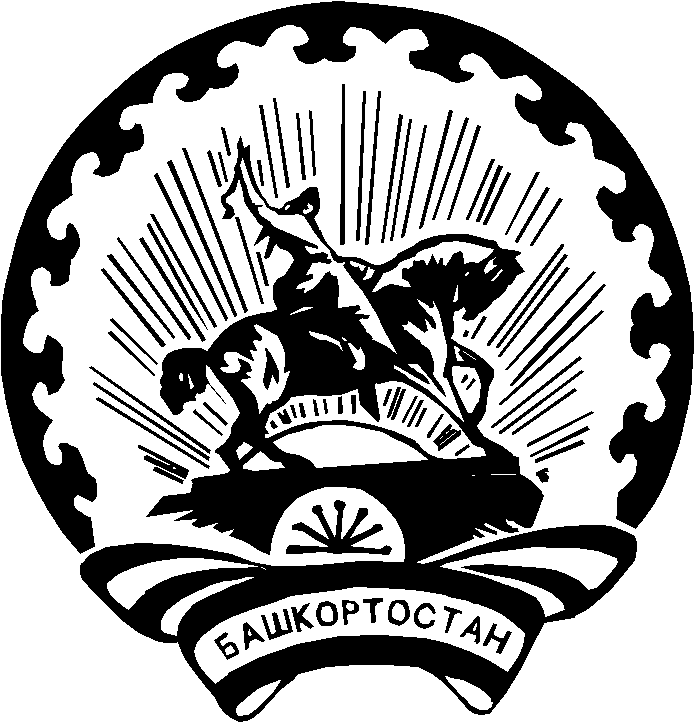 